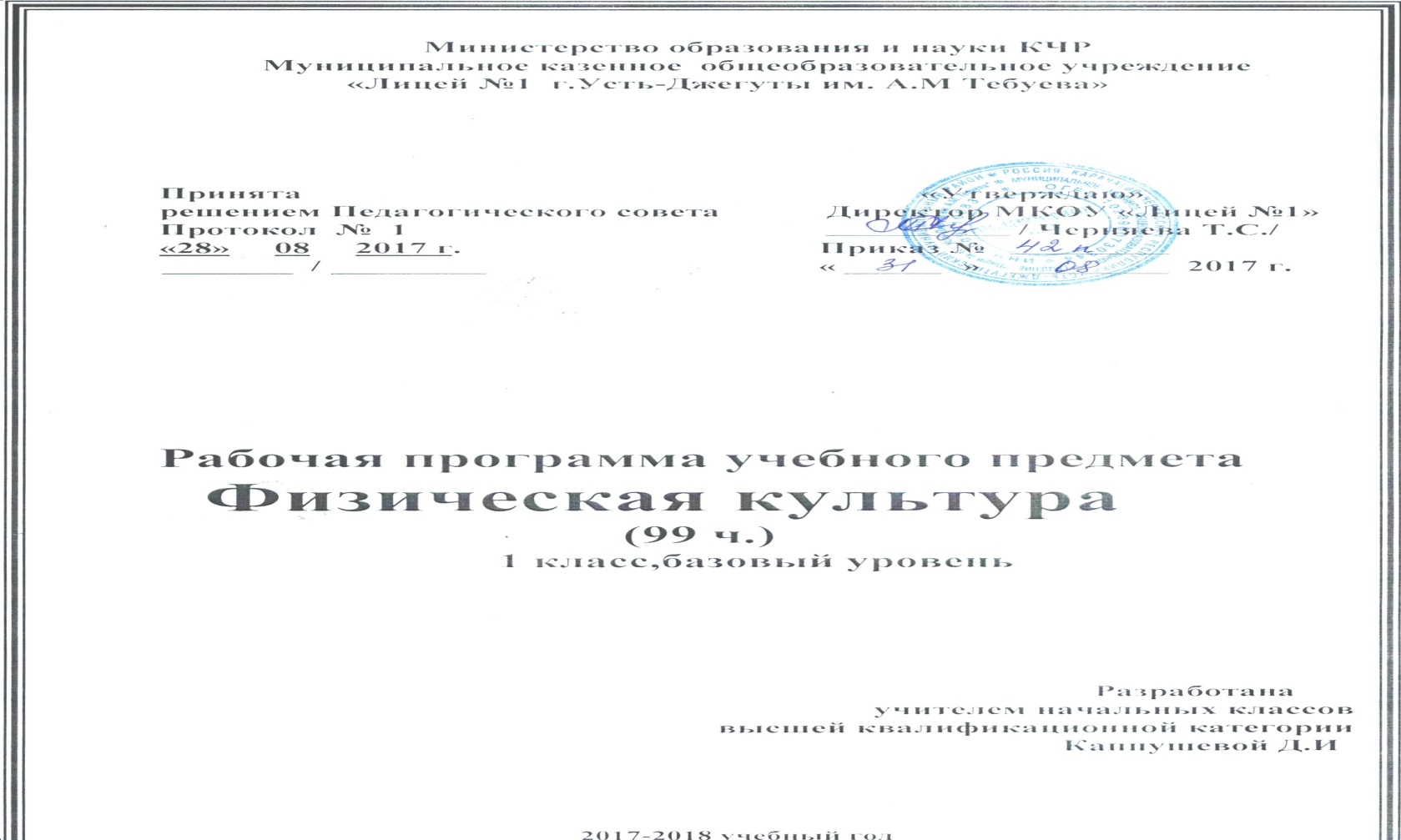                                                                    Пояснительная записка     Рабочая программа по физической культуре для 1  класса на основе Федерального государственного образовательного стандарта начального общего образования, в соответствии с учебным планом муниципального казённого общеобразовательного учреждения «Лицей №1 г. Усть - Джегуты им. А .М. Тебуева» на 2017-2018 учебный год, на основе программы под редакцией В.И. Ляха и А.А. Зданевича.                                   Ценностные ориентиры содержания учебного предмета «Физическая культура».Физическая культура — обязательный учебный курс в общеобразовательных учреждениях. Предмет «Физическая культура» является основой физического воспитания школьников. В сочетании с другими формами обучения — физкультурно-оздоровительными мероприятиями в режиме учебного дня и второй половины дня, внеклассной работой по физической культуре (группы общефизической подготовки, спортивные секции), физкультурно-массовыми и спортивными мероприятиями (дни здоровья и спорта, подвижные игры и соревнования, спортивные праздники, спартакиады, туристические слёты и походы) — достигается формирование физической культуры личности. Она включает в себя мотивацию и потребность в систематических занятиях физической культурой и спортом, овладение основными видами физкультурно-спортивной деятельности, разностороннюю физическую подготовленность.         Основная цель программы: формирование здорового образа жизни, привлечение детей к систематическим занятиям спортом, укрепления здоровья и всестороннее физическое развитие.Достижение поставленной цели связывается с решением следующих задач: 1. укрепить здоровье, улучшить осанку, профилактика плоскостопия, содействовать гармоническому, физическому развитию;2. овладеть школой движений;3. развить координационные и кондиционные способности;4. формировать элементарные знания о личной гигиене;5. выработать представления об основных видах спорта, снарядах и инвентаре, о соблюдении правил техники безопасности во время занятий;6. приобщить к самостоятельным занятиям физическими упражнениями;7. воспитать дисциплинированность, доброжелательное отношение к товарищам, честность, отзывчивость.                       Место учебного предмета в учебном плане        Курс обучения состоит из 99 учебных часов в год, 3 раза в неделю.В I четверти 24 урока физической культуры проводятся в нетрадиционной форме: Целевые прогулки, экскурсии, уроки –игры, уроки – театрализации.          Общая  характеристика  учебного  предмета.         Принимая во внимание вышеперечисленные задачи образования учащихся начальной школы в области физической культуры, основными принципами, идеями и подходами при формировании данной программы были следующие: демократизация и гуманизация педагогического процесса, педагогика сотрудничества, деятельностный подход, интенсификация и оптимизация, расширение межпредметных связей.Принцип демократизации в педагогическом процессе выражается в обеспечении всем и каждому ученику одинакового доступа к основам физической культуры, максимальном раскрытии способностей детей, построении преподавания на основе использования широких и гибких методов и средств обучения для развития детей с разным уровнем их двигательных и психических способностей, изменении сути педагогических отношений, переходе от подчинения к сотрудничеству.    Принцип гуманизации педагогического процесса заключается в учёте индивидуальных способностей личности каждого ребёнка и педагога. Он строится в соответствии с личным опытом и уровнем достижений школьников, их интересами и склонностями. Учителя обязаны предоставлять детям разноуровневый по сложности и субъективной трудности усвоения материал программы.       Осуществление принципов демократизации и гуманизации в педагогическом процессе возможно на основе педагогики сотрудничества — идеи совместной развивающей деятельности детей и взрослых, в процессе которой они связаны взаимопониманием и проникновением в духовный мир друг друга, совместным желанием анализа хода и результатов этой деятельности.        Деятельностный подход заключается в ориентировании ученика не только на усвоение готовых знаний и умений, но и на овладение способами физкультурно-оздоровительной и спортивной деятельности, на развитие познавательных сил и творческого потенциала ребёнка. Это отход от вербальных методов и форм передачи готовой информации, пассивности учащихся на занятиях к активному усвоению знаний, умений и навыков, реализуемых в разнообразных видах физкультурно-оздоровительной и спортивной деятельности.      Интенсификация и оптимизация состоит в повышении целенаправленности обучения и усилении мотивации занятий физической культурой и спортом, применении активных и творческих методов и форм обучения (проблемные, исследовательские, сопряжённого развития кондиционных и координационных способностей, акцентированного и всестороннего развития координационных способностей, методики программно-алгоритмического типа. Групповые и индивидуальные формы обучения, круговая тренировка и др.); в развитии навыков учебного труда; широком использовании компьютеров и других новых технических средств.Задачу формирования целостного мировоззрения учащихся, всестороннего раскрытия взаимосвязи и взаимообусловленности изучаемых явлений и процессов в сфере физической культуры учитель реализует на основе расширения межпредметных связей из области разных предметов: литературы, истории, математики, анатомии, физиологии, психологии.В соответствии с требованиями к результатам освоения основной образовательной программы начального общего образования Федерального государственного образовательного стандарта (Приказ Министерства образования и науки Российской Федерации от 6 октября 2009 г. №373) данная рабочая программа для 1—4 классов направлена на достижение учащимися личностных, метапредметных и предметных результатов по физической культуре.Личностные результаты1) формирование чувства гордости за свою Родину, российский народ и историю России, осознание своей этнической и национальной принадлежности;2) формирование уважительного отношения к культуре других народов;3) развитие мотивов учебной деятельности и личностный смысл учения, принятие и освоение социальной роли обучающего;4) развитие этических чувств, доброжелательно и эмоционально-нравственной отзывчивости, понимания и сопереживания чувствам других людей;5) развитие навыков сотрудничества со сверстниками и взрослыми в разных социальных ситуациях, умение не создавать конфликты и находить выходы из спорных ситуаций;6) развитие самостоятельности и личной ответственности за свои поступки на основе представлений о нравственных нормах, социальной справедливости и свободе;7) формирование эстетических потребностей, ценностей и чувств;8) формирование установки на безопасный, здоровый образ жизни.Метапредметные результаты1) овладение способностью принимать и сохранять цели и задачи учебной деятельности, поиска средств её осуществления;2) формирование умения планировать, контролировать и оценивать учебные действия в соответствии с поставленной задачей и условиями её реализации; определять наиболее эффективные способы достижения результата;3) определение общей цели и путей её достижения; умение договариваться о распределении функций и ролей в совместной деятельности; осуществлять взаимный контроль в совместной деятельности, адекватно оценивать собственное поведение и поведение окружающих;4) готовность конструктивно разрешать конфликты посредством учёта интересов сторон и сотрудничества;5) овладение начальными сведениями о сущности и особенностях объектов, процессов и явлений действительности в соответствии с содержанием конкретного учебного предмета;6) овладение базовыми предметными и межпредметными понятиями, отражающими существенные связи и отношения между объектами и процессами.Предметные результаты1) формирование первоначальных представлений о значении физической культуры для укрепления здоровья человека (физического, социального и психического), о её позитивном влиянии на развитие человека (физическое, интеллектуальное, эмоциональное, социальное), о физической культуре и здоровье как факторах успешной учёбы и социализации;2) овладение умениями организовывать здоровьесберегающую жизнедеятельность (режим дня, утренняя зарядка, оздоровительные мероприятия, подвижные игры и т.д.);3) формирование навыка систематического наблюдения за своим физическим состоянием, величиной физических нагрузок, данными мониторинга здоровья (рост, масса тела и др.), показателями развития основных физических качеств (силы, быстроты, выносливости, координации, гибкости).         Содержание учебного предмета «Физическая культура». Знания о физической культуреФизическая культура. Физическая культура как система разнообразных форм занятий физическими упражнениями по укреплению здоровья человека. Ходьба, бег, прыжки, лазанье, ползание, ходьба на лыжах, плавание как жизненно важные способы передвижения человека.Правила предупреждения травматизма во время занятий физическими упражнениями: организация мест занятий, подбор одежды, обуви и инвентаря.Из истории физической культуры. История развития физической культуры и первых соревнований. Связь физической культуры с трудовой и военной деятельностью.Физические упражнения. Физические упражнения, их влияние на физическое развитие и развитие физических качеств. Физическая подготовка и её связь с развитием основных физических качеств. Характеристика основных физических качеств: силы, быстроты, выносливости, гибкости и равновесия.Физическая нагрузка и её влияние на повышение частоты сердечных сокращений.Способы физкультурной деятельностиСамостоятельные занятия. Составление режима дня. Выполнение простейших закаливающих процедур, комплексов упражнений для формирования правильной осанки и развития мышц туловища, развития основных физических качеств; проведение оздоровительных занятий в режиме дня (утренняя зарядка, физкультминутки).Самостоятельные наблюдения за физическим развитием и физической подготовленностью. Измерение длины и массы тела, показателей осанки и физических качеств. Измерение частоты сердечных сокращений во время выполнения физических упражнений.Самостоятельные игры и развлечения. Организация и проведение подвижных игр (на спортивных площадках и в спортивных залах).Физическое совершенствованиеФизкультурно-оздоровительная деятельностьКомплексы физических упражнений для утренней зарядки, физкультминуток, занятий по профилактике и коррекции нарушений осанки.Комплексы упражнений на развитие физических качеств.Комплексы дыхательных упражнений. Гимнастика для глаз.     Спортивно-оздоровительная деятельностьГимнастика с основами акробатики. Организующие команды и приемы. Строевые действия в шеренге и колонне; выполнение строевых команд.Акробатические упражнения. Упоры; седы; упражнения в группировке; перекаты; стойка на лопатках; кувырки вперёд и назад; гимнастический мост.Акробатические комбинации. Например: 1) мост из положения лёжа на спине, опуститься в исходное положение, переворот в положение лёжа на животе, прыжок с опорой на руки в упор присев; 2) кувырок вперёд в упор присев, кувырок назад в упор присев, из упора присев кувырок назад до упора на коленях с опорой на руки, прыжком переход в упор присев, кувырок вперёд.Упражнения на низкой гимнастической перекладине: висы, перемахи.Гимнастическая комбинация. Например, из виса стоя присев толчком двумя ногами перемах, согнув ноги, в вис сзади согнувшись, опускание назад в вис стоя и обратное движение через вис сзади согнувшись со сходом вперёд ноги.Опорный прыжок: с разбега через гимнастического козла.Гимнастические упражнения прикладного характера. Прыжки со скакалкой. Передвижение по гимнастической стенке. Преодоление полосы препятствий с элементами лазанья, передвижение по наклонной гимнастической скамейке.Лёгкая атлетика. Беговые упражнения: с высоким подниманием бедра, прыжками и с ускорениемv с изменяющимся направлением движения, из разных исходных положений; челночный бег; высокий старт с последующим ускорением.Прыжковые упражнения: на одной ноге и двух ногах на месте и с продвижением; в длину и высоту; спрыгивание и запрыгивание;Броски: большого мяча (1кг) на дальность разными способами.Метание: малого мяча в вертикальную цель и на дальность.Подвижные и спортивные игры. На материале гимнастики с основами акробатики: игровые задания с использованием строевых упражнений, упражнений на внимание, силу, ловкость и координацию.На материале легкой атлетики: прыжки, бег, метания и броски; упражнения на координацию, выносливость и быстроту.На материале лыжной подготовки: эстафеты в передвижении на лыжах, упражнения на выносливость и координацию..На материале спортивных игр.Футбол: удар по неподвижному и катящемуся мячу; остановка мяча; ведение мяча; подвижные игры на материале футбола.Баскетбол: специальные передвижения без мяча; ведение мяча; броски мяча в корзину; подвижные игры на материале баскетбола.Волейбол: подбрасывание мяча; подача мяча; приём и передача мяча; подвижные игры на материале волейбола.Программа предусматривает проведение традиционных уроков, уроков-зачетов, соревнований и праздников.                                                     Ученик должен демонстрировать:           Требования к уровню подготовки  учащихся.В результате изучения физической культуры ученик должензнать/понимать:- роль и значение регулярных занятий физическими упражнениями для укрепления здоровья человека; - правила и последовательность выполнения упражнений утренней гимнастики, физкультминуток, простейших комплексов для развития физических качеств и формирования правильной осанки; в комплексах по профилактике остроты зрения и дыхательной гимнастики;Уметь: -передвигаться различными способами (ходьба, бег, прыжки) в различных условиях; - выполнять акробатические и гимнастические упражнения;-  выполнятьО.Р. упражнения (с предметами и без предметов) для развития основных физических качеств (силы, быстроты, гибкости, ловкости, координации и выносливости); - осуществлять индивидуальные и групповые действия в подвижных играх; - использовать приобретенные знания и умения в практической деятельности и повседневной жизни для:- выполнения ежедневной утренней гимнастики, корригирующих упражнений и закаливающих процедур;- преодоление безопасными способами естественных и искусственных препятствий;- соблюдения правил и норм поведения в индивидуальной и коллективной деятельности;- наблюдения за собственным физическим развитием и физической подготовленностью.   Важнейшее  требование – безопасность  физкультурного оборудования.Учебно – методическое  обеспечение:1.Закон РФ «Об образовании» (статьи 7, 9, 32)2. Примерные  программы  на  основе Федерального  компонента  государственного  стандарта  начального  общего  образования3. Лях В.И. «Физическая культура», 1-4 класс  – М.:Просвещение,20154. Ковалько В.И. Методические разработки по физкультуре(1 класс) – М.:ВакоТЕМАТИЧЕСКОЕ ПЛАНИРОВАНИЕ по ФИЗИЧЕСКОЙ КУЛЬТУРЕ (99 ч.)1 классФизические    способностиФизические упражненияМальчики	ДевочкиСкоростные	Бег 30 метров с высокого старта     6.5с	    7.0сСиловые	Прыжок в длину     130см    125смК выносливостиБег 1000м     Без учета времени     Без учета времениК координацииЧелночный бег 3х10 м11.0 с11.5с№ п/пТема урокаКол-во 
часовТипурокаЭлементы содержанияТребования к уровнюподготовки обучающихсяВид контроляД/зДата проведенияЛегкая атлетика(11 часов)Легкая атлетика(11 часов)Легкая атлетика(11 часов)Легкая атлетика(11 часов)Легкая атлетика(11 часов)Легкая атлетика(11 часов)Легкая атлетика(11 часов)Легкая атлетика(11 часов)Легкая атлетика(11 часов)Подвижные игры на основе баскетбола1Совершенствование ЗУНБросок мяча снизу на месте в щит. Ловля мяча на месте. Передача мяча снизу на месте. ОРУ. Эстафеты с мячами. Игра «Бросай – поймай». Развитие координационных способностейУметь владеть мячом: держание, передачи на расстояние, ловля, ведение, броски в процессе подвижных игр; играть в мини-баскетболТекущийКом-плекс 3Подвижные игры на основе баскетбола1Совершенствование ЗУНБросок мяча снизу на месте в щит. Ловля мяча на месте. Передача мяча снизу на месте. ОРУ. Эстафеты с мячами. Игра «Бросай – поймай». Развитие координационных способностейУметь владеть мячом: держание, передачи на расстояние, ловля, ведение, броски в процессе подвижных игр; играть в мини-баскетболТекущийКом-плекс 3Подвижные игры на основе баскетбола1Совершенствование ЗУНБросок мяча снизу на месте в щит. Ловля мяча на месте. Передача мяча снизу на месте. ОРУ. Эстафеты с мячами. Игра «Бросай – поймай». Развитие координационных способностейУметь владеть мячом: держание, передачи на расстояние, ловля, ведение, броски в процессе подвижных игр; играть в мини-баскетболТекущийКом-плекс 3Подвижные игры на основе баскетбола1Комплекс-ныйБросок мяча снизу на месте в щит. Ловля и передача мяча снизу на месте. ОРУ. Эстафеты с мячами. Игра «Выстрел в небо». Развитие координационных способностейУметь владеть мячом: держание, передачи на расстояние, ловля, ведение, броски в процессе подвижных игр; играть в мини-баскетболТекущийКом-плекс 3Подвижные игры на основе баскетбола1Совершенствование ЗУНБросок мяча снизу на месте в щит. Ловля и передача мяча снизу на месте. ОРУ. Эстафеты с мячами. Игра «Выстрел в небо». Развитие координационных способностейУметь владеть мячом: держание, передачи на расстояние, ловля, ведение, броски в процессе подвижных игр; играть в мини-баскетболТекущийКом-плекс 3Подвижные игры на основе баскетбола1Совершенствование ЗУНБросок мяча снизу на месте в щит. Ловля и передача мяча снизу на месте. ОРУ. Эстафеты с мячами. Игра «Выстрел в небо». Развитие координационных способностейУметь владеть мячом: держание, передачи на расстояние, ловля, ведение, броски в процессе подвижных игр; играть в мини-баскетболТекущийКом-плекс 3Подвижные игры на основе баскетбола1Комплекс-ныйБросок мяча снизу на месте в щит. Ловля и передача мяча снизу на месте. Ведение мяча на месте. ОРУ. Эстафеты с мячами. Игра «Мяч в обруч». Развитие координационных способностейУметь владеть мячом: держание, передачи на расстояние, ловля, ведение, броски в процессе подвижных игр; играть в мини-баскетболТекущийКом-плекс 3Подвижные игры на основе баскетбола1Комплекс-ныйБросок мяча снизу на месте в щит. Ловля и передача мяча снизу на месте. Ведение мяча на месте. ОРУ. Эстафеты с мячами. Игра «Мяч в обруч». Развитие координационных способностейУметь владеть мячом: держание, передачи на расстояние, ловля, ведение, броски в процессе подвижных игр; играть в мини-баскетболТекущийКом-плекс 3Кроссовая подготовка (10 часов)Кроссовая подготовка (10 часов)Кроссовая подготовка (10 часов)Кроссовая подготовка (10 часов)Кроссовая подготовка (10 часов)Кроссовая подготовка (10 часов)Кроссовая подготовка (10 часов)Кроссовая подготовка (10 часов)Кроссовая подготовка (10 часов)Бег по пересечённой местности1Комплекс-ныйРавномерный бег 3 минуты. Чередование ходьбы, бега (бег 50 м, ходьба 100 м). Подвижная игра «Пятнашки». ОРУ. Развитие выносливости. Понятие скорость бегаУметь бегать в равномерном темпе до 10 минут; бегать по слабо пересеченной местности до 1 кмТекущийКом-плекс 4Бег по пересечённой местности1Комплекс-ныйРавномерный бег 3 минуты. Чередование ходьбы, бега (бег 50 м, ходьба 100 м). Подвижная игра «Пятнашки». ОРУ. Развитие выносливости. Понятие скорость бегаУметь бегать в равномерном темпе до 10 минут; бегать по слабо пересеченной местности до 1 кмТекущийКом-плекс 4Бег по пересечённой местности1Комплекс-ныйРавномерный бег 4 минуты. Чередование ходьбы, бега (бег 50 м, ходьба 100 м). Подвижная игра «Пятнашки». ОРУ. Развитие выносливости. Понятие скорость бегаУметь бегать в равномерном темпе до 10 минут; бегать по слабо пересеченной местности до 1 кмТекущийКом-плекс 4Бег по пересечённой местности1КомплексныйРавномерный бег 4 минуты. Чередование ходьбы, бега (бег 50 м, ходьба 100 м). Подвижная игра «Третий лишний». ОРУ. Развитие выносливости. Понятие дистанцияУметь бегать в равномерном темпе до 10 минут; бегать по слабо пересеченной местности до 1 кмТекущийКом-плекс 4Бег по пересечённой местности1Комплекс-ныйРавномерный бег 6 минут. Чередование ходьбы, бега (бег 50 м, ходьба 100 м). Подвижная игра «Третий лишний». ОРУ. Развитие выносливости. Понятие здоровьеУметь бегать в равномерном темпе до 10 минут; бегать по слабо пересеченной местности до 1 кмТекущийКом-плекс 4Бег по пересечённой местности1Комплекс-ныйРавномерный бег 6 минут. Чередование ходьбы, бега (бег 50 м, ходьба 100 м). Подвижная игра «Третий лишний». ОРУ. Развитие выносливости. Понятие здоровьеУметь бегать в равномерном темпе до 10 минут; бегать по слабо пересеченной местности до 1 кмТекущийКом-плекс 4Бег по пересечённой местности1Комплекс-ныйРавномерный бег 7 минут. Чередование ходьбы, бега (бег 60 м, ходьба 100 м). Подвижная игра «Пятнашки». ОРУ. Развитие выносливостиУметь бегать в равномерном темпе до 10 минут; бегать по слабо пересеченной местности до 1 кмТекущийКом-плекс 4Бег по пересечённой местности1Комплекс-ныйРавномерный бег 7 минут. Чередование ходьбы, бега (бег 60 м, ходьба 100 м). Подвижная игра «Пятнашки». ОРУ. Развитие выносливостиУметь бегать в равномерном темпе до 10 минут; бегать по слабо пересеченной местности до 1 кмТекущийКом-плекс 4Бег по пересечённой местности1Комплекс-ныйРавномерный бег 8 минут. Чередование ходьбы, бега (бег 50 м, ходьба 100 м). Подвижная игра «Вызов номера». ОРУ. Развитие выносливостиУметь бегать в равномерном темпе до 10 минут; бегать по слабо пересеченной местности до 1 кмТекущийКом-плекс 4Бег по пересечённой местности1Комплекс-ныйРавномерный бег 8 минут. Чередование ходьбы, бега (бег 50 м, ходьба 100 м). Подвижная игра «Вызов номера». ОРУ. Развитие выносливостиУметь бегать в равномерном темпе до 10 минут; бегать по слабо пересеченной местности до 1 кмТекущийКом-плекс 4Легкая атлетика (11 часов)Легкая атлетика (11 часов)Легкая атлетика (11 часов)Легкая атлетика (11 часов)Легкая атлетика (11 часов)Легкая атлетика (11 часов)Легкая атлетика (11 часов)Легкая атлетика (11 часов)Легкая атлетика (11 часов)Ходьба и бег1Комплекс-ныйСочетание различных видов ходьбы. Бег с изменением направления, ритма и темпа. Бег в заданном коридоре. Бег 30 м. ОРУ. Подвижная игра «Воробьи и вороны».  Эстафеты. Развитие скоростных способностейУметь правильно выполнять основные движения в ходьбе и беге; бегать с максимальной скоростью до 60 м. Знать правила ТБ на уроках легкой атлетики ТекущийКом-плекс 4Ходьба и бег1Комплекс-ныйСочетание различных видов ходьбы. Бег с изменением направления, ритма и темпа. Бег в заданном коридоре. Бег 30 м. ОРУ. Подвижная игра «Воробьи и вороны».  Эстафеты. Развитие скоростных способностейУметь правильно выполнять основные движения в ходьбе и беге; бегать с максимальной скоростью до 60 м. Знать правила ТБ на уроках легкой атлетики ТекущийКом-плекс 4Ходьба и бег1Комплекс-ныйСочетание различных видов ходьбы. Бег с изменением направления, ритма и темпа. Бег в заданном коридоре. Бег 30 м. ОРУ. Подвижная игра «Воробьи и вороны».  Эстафеты. Развитие скоростных способностейУметь правильно выполнять основные движения в ходьбе и беге; бегать с максимальной скоростью до 60 м. Знать правила ТБ на уроках легкой атлетики ТекущийКом-плекс 4Ходьба и бег1Комплекс-ныйСочетание различных видов ходьбы. Бег с изменением направления, ритма и темпа. Бег в заданном коридоре. Бег 30 м. ОРУ. Подвижная игра «Воробьи и вороны».  Эстафеты. Развитие скоростных способностейУметь правильно выполнять основные движения в ходьбе и беге; бегать с максимальной скоростью до 60 м. Знать правила ТБ на уроках легкой атлетики ТекущийКом-плекс 4Прыжки1 Комплекс-ныйПрыжок в длину с места. Эстафеты. ОРУ. Подвижная игра «Воробьи и вороны»Уметь правильно выполнять основные движения в прыжках; правильно приземляться в яму на две ногиТекущийКом-плекс 4Прыжки1Комплекс-ныйПрыжок в длину с места, с разбега, с отталкиванием одной и приземлением на две. Эстафеты. ОРУ. Подвижная игра «Воробьи и вороны»Уметь правильно выполнять основные движения в прыжках; правильно приземляться в яму на две ногиТекущийКом-плекс 4Прыжки1Комплекс-ныйПрыжок в длину с места, с разбега, с отталкиванием одной и приземлением на две. Эстафеты. ОРУ. Подвижная игра «Пятнашки»Уметь правильно выполнять основные движения в прыжках; правильно приземляться в яму на две ногиТекущийКом-плекс 4Метание мяча 1Комплекс-ныйМетание малого мяча в цель (22) с 3–4 метров. ОРУ. Подвижная игра «Попади в мяч». Эстафеты. Развитие скоростно-силовых качествУметь правильно выполнять основные движения в метании; метать различные предметы и мячи на дальность с места, из различных положений; метать в цельТекущийКом-плекс 4Метание мяча1Комплекс-ныйМетание малого мяча в цель (22) с 3–4 метров. ОРУ. Подвижная игра «Попади в мяч». Эстафеты. Развитие скоростно-силовых качествУметь правильно выполнять основные движения в метании; метать различные предметы и мячи на дальность с места, из различных положений; метать в цельТекущийКом-плекс 4Метание мяча1Комплекс-ныйМетание малого мяча в цель (22) с 3–4 метров. ОРУ. Метание набивного мяча из разных положений. Подвижная игра «Снайперы». Эстафеты. Развитие скоростно-силовых качествУметь правильно выполнять основные движения в метании; метать различные предметы и мячи на дальность с места, из различных положений; метать в цель; метать набивной мяч из различных положенийТекущийКом-плекс 4Метание мяча1Комплекс-ныйМетание малого мяча в цель (22) с 3–4 метров. Метание набивного мяча на дальность. ОРУ. Подвижная игра «Пятнашки». Эстафеты. Развитие скоростно-силовых качествУметь правильно выполнять основные движения в метании; метать различные предметы и мячи на дальность с места, из различных положений; метать в цель; метать набивной мяч из различных положенийТекущийКом-плекс 4